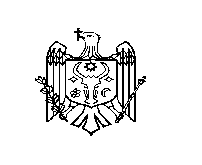 REPUBLICA MOLDOVACONSILIUL RAIONAL ŞTEFAN VODĂDECIZIE nr. 1/17din 01 martie 2018Cu privire la modificarea decizieiConsiliului raional nr. 5/14 din 11.12.2014 cu privire la vânzarea prin licitație publică a unui mijloc de transportÎn scopul ajustării componenței nominale a Comisiei pentru organizarea și desfășurarea licitației publice;În baza art. 43 alin. (2) și art. 46 din Legea nr. 436–XVI din 28 decembrie 2006 privind administraţia publică locală, Consiliul raional Ştefan Vodă DECIDE:1. Se modifică și se expune în redacție nouă punctul 2 al deciziei Consiliului raional nr. 5/14 din 11.12.2014 cu privire la vânzarea prin licitație publică a unui mijloc de transport, după cum urmează:1.1. Se instituie Comisia pentru licitaţie publică de comercializare a autoturismului GAZ3110, cu numărul de înmatriculare SV AI 608, în continuare Comisia, în următoarea componenţă nominală:Preşedinte: Alexandru Pavlicenco, vicepreşedintele raionului;Secretar: Lidia Grigoriev, specialist principal, direcţia economie şi atragerea investiţiilor;Membri:  Mircea Cuclenco, şef, direcţia agricultură și alimentație;                 Vera Carauș, contabil-şef, direcţia agricultură și alimentație;            Valentin Coşciug, şef, serviciul suport (auxiliar);            Alexandru Bojonca, șef, secția deservirea persoanelor fizice, Direcția deservire fiscală pe raionul Ştefan Vodă;                      Vladimir Baligari, consilier raiona, preşedintele comisiei consultative de specialitate pentru buget, finanţe, economie, raporturi patrimoniale, cooperare transfrontalieră şi integrare europeană;1.2. Se specifică că în caz de eliberare din funcție a unor membri ai Comisiei, persoanele nou desemnate în funcție vor exercita atribuțiile în cadrul Comisiei fără a fi adoptată o nouă decizie.2. Controlul executării prezentei decizii se atribuie dlui Alexandru Pavlicenco, vicepreşedintele raionului.3. Prezenta decizie se aduce la cunoştinţă:Oficiului teritorial Căuşeni al Cancelariei de Stat;Direcţiei agricultură și alimentație;Persoanelor vizate;Prin publicare pe pagina web și în Monitorul Oficial al Consiliului raional Ștefan Vodă.            Preşedintele şedinţei                                                                        Ion Ungureanu            Secretarul Consiliului raional                                                               Ion Ţurcan